Tu prends la parole 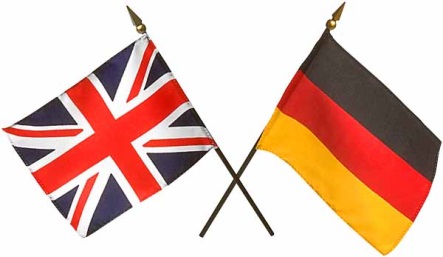 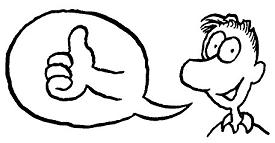 en allemand ou en anglais.. Et il peut t’arriver de bloquer…Que peux-tu faire ?1. Les gestes : a. Faire un geste à la place du mot permet de te faire comprendre.b. Accompagner ce mot en désignant quelque chose peut être une bonne manière de te faire comprendre.2. Les expressions du visageQuand tu ne sais pas dire le mot, tu peux souvent le mimer, notamment un état, une émotion. Mais aussi un objet … 3. Faire patienter l’autre et rectifier  Tu hésites ou tu te rends compte que tu t’es trompé(e)… Ce n’est pas grave !!4. Essayer, être créatif/veTu ne sais pas comment dire un mot en allemand ? Essaie le mot en français, en anglais/en allemand en donnant une intonation allemande/anglaise.. Cela peut marcher.. ou pas  , mais tu auras essayé !!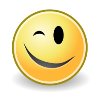 5. De faire avec ce que l’on aTu es dans la situation de devoir t’exprimer. Alors lance-toi avec ce que tu as à ta disposition et fais toi confiance !6. Savoir terminerPour dire que tu as fini, dis-le simplement : Entraînement stratégies de communicationI.  Introduire la fiche ci-dessus, et passer en revue les différentes formes de stratégies en donnant des exemples du quotidien.Quelques exemples … 1. Dans un magasin, tu veux acheter une coque pour ton smartphone, mais tu ne sais pas le dire.. Que peux-tu faire ou dire ?2. Tu veux dire que tu as le vertige et que tu ne peux pas monter en haut du Fernsehturm.. Que peux-tu dire ou faire ?3. Tu as préparé une magnifique présentation de Berlin, mais au moment de te lancer devant la classe, ta mémoire flanche.. Que peux-tu dire pour faire patienter ceux qui t’écoutent ?4. Pendant ton stage tu as classé des documents.. et tu as oublié le mot en allemand.. => Rien dire n’est pas possible … alors invente !II. Les élèves devaient ensuite relire la fiche à la maison et s’approprier des phrases ou expressions qui leur convenaient le mieux.III. L’heure suivante, mise en pratique des stratégies.. J’ai mis les élèves dans une situation décrite par les cartes et ils devaient se débrouiller avec ce qu’ils savaient dire, mimer, etc.Situation 1 : L’élève est à Berlin, une ampoule au pied et doit acheter des pansements en pharmacieSituation 2 : L’élève est à 2 kms de Freiburg en moto et a un pneu dégonflé. Il doit aller à pied au centre-ville  et demander de l’aide à un garage.Situation 3 : L’élève est à Berlin en train de faire un rallye. Il a oublié l’endroit du RV avec son groupe et son portable est à plat. Il doit demander à quelqu’un de lui prêter un portable pour contacter son professeur.Situation 1 :Situation 2 : Situation  3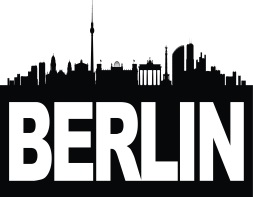 IV.  Phase d’évaluation : Oral « Mein Praktikum (voir fiches suivantes)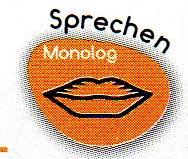 Nom de l'élève= ……………………………………………………………………..………………Activité langagière : Parler en continuNiveau visé: B1Descripteurs : item 8, « Je peux décrire et raconter «  Tâche : Tu as fait un stage en décembre et tu racontes ton expérience.Consignes :Tu vas parler devant la classe, sans lire ta préparationTu as droit à quelques notes-mémoTu abordes les différents aspects vus en classeTu essaies de trouver des stratégies pour contourner tes hésitationsGrille d'évaluationTu vas être évalué sur ces 6 paramètres. Une note sur 24 pts te sera attribuée.Commentaire et conseils= …………………………………………………………..………………………………………………………………………………………………………………………………………………………………………………………………………………………………………………………………………………………………Grille d’évaluationListe récap élèves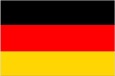 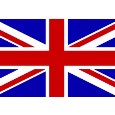 les mots qui désignent un objetdas  -   das da  -  dies   - dies da  - ein Dingthis – that –these – those –a thing - somethingles mots qui désignent un lieu dort   - hier   - da   -   da  hinten   -    da vornehere is – over there – over hereles mots qui désignent une manièreso  -this/that  way – so – like this  „Es ist ein Ding…“, „es ist etwas“ 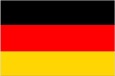 puis tu mimes..  „It’s something … »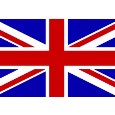 puis tu mimes..DeutschEnglishEnglishFaire patienter- Also…, - Ja… , - kleinen Moment..,  - Ich überlege ein bisschen (et pourquoi pas avec le geste)-Well,…- I See,..- I mean,..- Let me think…- Let me remember- One moment, pleaseRectifier- Ach nein.. ich wiederhole.– Ich fange noch ‘mal an.- Ich habe mich vertan. - Das war falsch. - Can I try again.. - Can I have a second try..- Can I start again..- No, it’s not correct..- That’s wrong.. - Can I try again.. - Can I have a second try..- Can I start again..- No, it’s not correct..- That’s wrong..   Ich bin fertig!  -  Das war‘s!                                                             That’s it!  -  I have finished!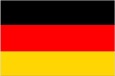 Schüler A :  Tu essaies de te faire comprendre en faisant appel à tous les outils de communication que tu as à ta disposition.Viel Glück !Schüler B :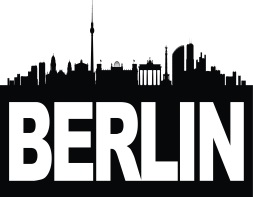 Du bist in 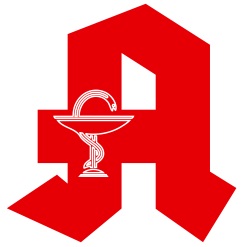 und arbeitest in einer       Schüler A :  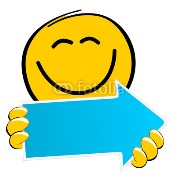 Tu essaies de te faire comprendre en faisant appel à tous les outils de communication que tu as à ta disposition.Viel Glück !Schüler B :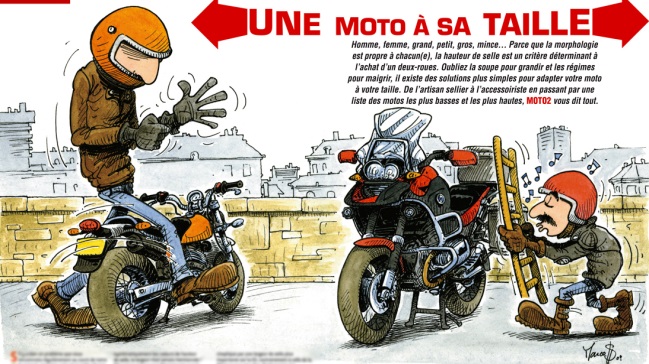 Schüler A :  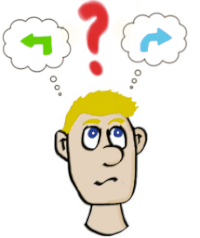 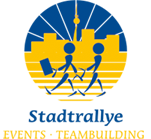 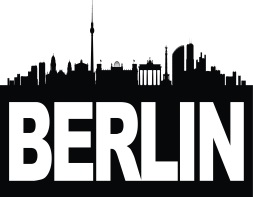 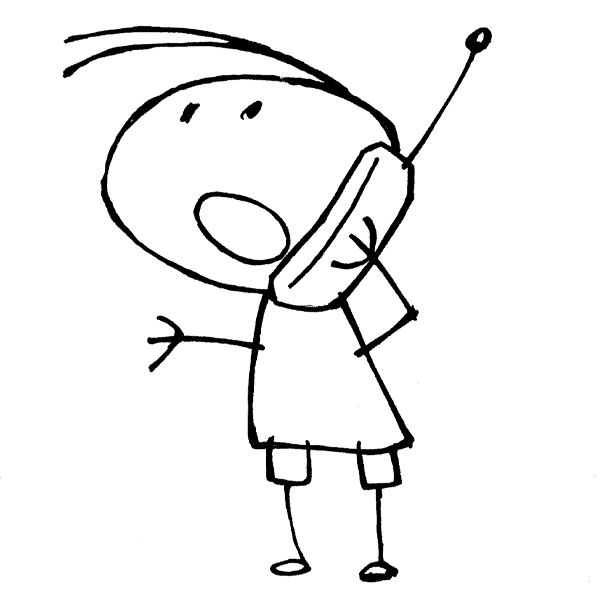 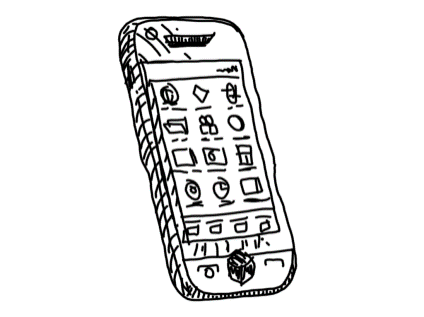 Schüler B :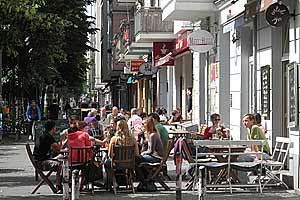 1234Aisance à l’oralContenu thématique, cohérenceGrammaireLexiquePhonologieStratégies de compensationAisance à l’oralS'exprime clairement, regarde son auditoire, cherche peu ses mots et n'est pas hésitant.Se fait comprendre, mais ne termine pas toujours ses phrases, hésite et cherche souvent ses mots.S’exprime assez clairement,  cherche peu ses mots. Des hésitations et des pauses sont possibles.      Produit des énoncés brefs, hésite beaucoup, s’arrête rapidement sans pouvoir redémarrer.Aisance à l’oral4 pts3pts2pts1ptContenu thématique, cohérenceProduit un énoncé simple et complet en enchaînant les éléments qui répondent à la consigne. Utilise les connecteurs.Produit un énoncé simple en juxtaposant quelques  éléments dans le cadre de la consigne donnée. Peu de connecteurs.Produit un énoncé simple en enchaînant les éléments qui répondent à la consigne. Quelques connecteurs sont utilisés.Utilise quelques éléments mémorisés qui répondent que très partiellement à la consigne. Peu ou pas de connecteurs.Contenu thématique, cohérence4 pts3pts2pts1ptGrammaireMaîtrise les structures grammaticales d'usage et manipulent les structures élaborées. Des prises de risques grammaticales ponctuent la formulation.Commet encore quelques erreurs élémentaires et utilise des structures simples ;Erreurs occasionnelles. Des structures plus élaborées sont utilisées. Prend quelques risques dans l'élaboration de ses phrases.Commet de nombreuses erreurs élémentaires qui gênent la compréhension.Des confusions entre les auxiliaires et les pronoms sont récurrents.Grammaire4 pts3pts2pts1ptLexiqueUtilise un vocabulaire adapté voire spécialisé. La recherche du lexique élaboré est audible.Possède un vocabulaire basique et commun pour traiter le sujet.Maîtrise un vocabulaire adapté, varié et en nombre suffisant dans le domaine traité.Possède un répertoire limité de mots isolés.Lexique4 pts3pts2pts1ptPhonologiePrononce et accentue correctement, met un effort particulier à s'approcher d'une articulation authentiquePrononce et accentue correctement même si l’accent de la langue maternelle reste présent.Prononce et accentue de manière appropriée, quelques erreurs sont possibles.Fait des erreurs de prononciation et d’accentuation qui rendent difficile la compréhension.Phonologie4 pts3pts2pts1ptStratégies de compensationN’a pas besoin de recourir aux stratégies de compensation mais accompagne ses propos d'un code non-verbal  qui agrémente sa présentationArrive à compenser parfois une hésitation ou un manque de vocabulaire en utilisant des gestes ou des mots « pause »A une panoplie de stratégie variée : utilise les gestes, des mots « pause » pour pouvoir continuer, essaie de faire avec ce qu’il a, francise les motsN’arrive pas réellement à compenser, mais essaie de trouver une solution.Stratégies de compensation4 pts3pts2pts1ptAisanceWerWo*2WannTÄtig.TransportArbeitszeitenAktivitätenMeinungBonusSchlussGrammaireLexique et CconnecteurPhonologieStratégiesJuliaFannyChloéSabrinaNicolas Arthur HugoGaëlleJulieRégisBenjaminAntoineMaéva LucasLaureCyrilFlaviePerrineClaraPaulLauraJaysonEloïse